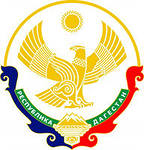 РОССИЙСКАЯ ФЕДЕРАЦИЯ368607, Республика Дагестан, Дербентский район, село Сабнова, ул. Школьная, 4, +79288374629, mkousoshsabnova@yandex.ru,https://sabna.dagestanschool.ru/Муниципальное бюджетное общеобразовательное учреждение                                     «Сабнавинскаясредняя общеобразовательная школа им. Умаханова М-С.И.»ПРИКАЗ28.08.2021 г.                                                                                         № _____«Об утверждении плана работы Консультационного центра»        Для систематической деятельности Консультационного центра и с целью оказания психолого-педагогической, диагностической и консультативной помощи  родителям, ПРИКАЗЫВАЮ:Утвердить план работы Консультативного Центра.Специалистам (заместителю директора по ВР Фарманову Н.З., педагогу-психологу Оманову М.У., социальному педагогу Мирзоеву С.М.) проводить работу в соответствие с данным планом.Заместителю директора по ВР Фарманову Н.З.. осуществлять контроль за своевременным проведением запланированных мероприятий с родителями и детьми в условиях Консультационного центра.Контроль над исполнением приказа оставляю за собой.  Директор МБОУ      «Сабнавинская СОШ»  ____________ В.М. Османов.     М.П. С приказом ознакомлены:                            Фарманов Н.З.____________		     Османов М.У._____________			        Мирзоев С.М._____________